MODULO DI PROGETTO NELL’AMBITO ORIENTAMENTO FORMATIVO SCOLASTICOPROGETTO DI ISTITUTO:O R I E N T I A M O F U TU R IA.S. 2023-2024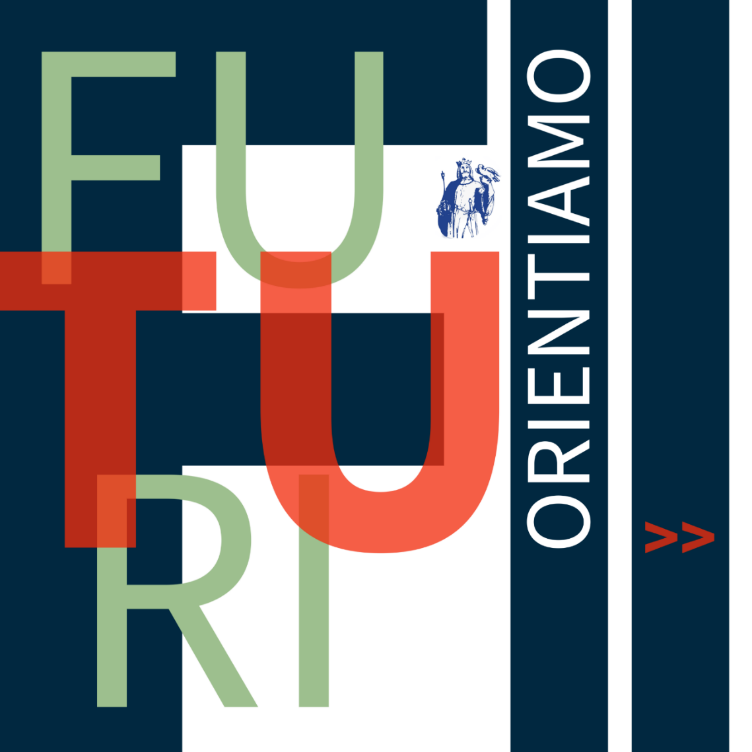 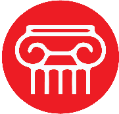 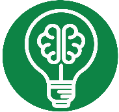 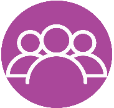 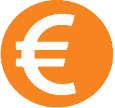 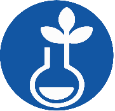 NOTA METODOLOGICACon il D.M. 328 dello scorso 22 dicembre 2022 sono state emanate le Linee guida per l’orientamento: si tratta dell’ultima di una lunga serie di azioni avviate già dal 1997 ma che hanno avuto impulso più recente grazie ai finanziamenti del PNRR. Nell’ambito di questo piano di investimento, il Ministero dell’Istruzione ha progettato la realizzazione di percorsi di orientamento finalizzati a ridurre la dispersione scolastica, a diminuire il disallineamento (mismatch) tra formazione e lavoro anche investendo sulla formazione tecnica e professionale (ITS Academy), e a rafforzare l’apprendimento e la formazione permanente lungo tutto l’arco della vita. Agli istituti scolastici sono state dunque assegnate delle risorse per la formazione di docenti tutor e docenti orientatori che hanno il compito di aiutare gli studenti ad acquisire le competenze trasversali - inclusa la capacità di riconoscere il proprio valore e le proprie potenzialità - utili per compiere scelte consapevoli e informate per il proprio futuro formativo e/o professionale.L’ I.I.S. “Federico II” ha redatto il proprio progetto di istituto denominato “ORIENTIAMO FuTUri” e nominato, per l’a.s. 2023/2024, 9 docenti tutor e un docente orientatore che hanno innanzitutto delineato, a  partire dai framework europei frutto delle Raccomandazioni UE per il lifelong learning del 2018, un quadro di competenze  orientative da raggiungere nel corso del triennio nell’area personale e sociale, dello sviluppo della determinazione e della capacità di previsione e progettazione. Il framework è stato studiato in senso verticale, ritenendo fondamentale lavorare sinergicamente ma progressivamente sulla Conoscenze di sè (classe terza), sulla Costruzione del proprio progetto di vita (classe quarta) e sul Valore della scelta verso l’Università e il mondo del lavoro (classe quinta).Sono stati dunque progettati, per ogni anno, i moduli di orientamento di 30 ore curricolari previsti dalle Linee Guida del DM 328/2022, pensati con l’obiettivo di integrare un orientamento di tipo informativo, per mettere a fuoco le conoscenze sul lavoro del futuro e sulle possibilità dei  percorsi formativi successivi, allo scopo di riconoscere le proprie inclinazioni e riportare in auge la cultura del lavoro;Un orientamento di tipo formativo, al fine di aumentare il potere e il controllo sulla propria vita e sulle proprie scelte (Empowerment) attraverso lo sviluppo di soft skills; l’apprendimento in contesti non formali e informali. Il gruppo di lavoro del I.I.S. “Federico II”, supportato dalla normativa di riferimento e dai successivi chiarimenti, ha valutato di poter valorizzare i percorsi di PCTO così come i progetti di Benessere a Scuola ed Educazione Civica, da sempre spunto per momenti di riflessione collettiva e individuale normalmente gestiti da tutto il Consiglio di Classe. I singoli Consigli di Classe, in collaborazione con il tutor e il docente orientatore, sceglieranno le attività ritenute più orientative da inserire nel modulo, compresa l’uscita didattica giornaliera di visita a laboratori, centri di ricerca, università, aziende, musei, enti del territorio. Per il corrente anno scolastico, concorre al monte ore minimo previsto; nelle classi dove questa attività sia già stata programmata, sarà il Consiglio di Classe ad evidenziare il forte valore formativo dell’esperienza.Lo strumento innovativo messo a disposizione dal MIM è l’e-portfolio presente nella piattaforma Unica (https://unica.istruzione.gov.it/it); incontri tra tutor e le classi abbinate, in piccoli gruppi o individualmente, sono previsti per conoscere al meglio questo ambiente digitale attraverso cui documentare il proprio percorso di studi e soprattutto le esperienze formative che hanno consentito di sviluppare e mettere a frutto le proprie competenze e i propri talenti. La scelta motivata di un “capolavoro”, condivisa con il tutor, concorre alla valorizzazione delle proprie attitudini e al raggiungimento di una maggiore autoconsapevolezza.Per rendere più efficaci i moduli proposti, è necessaria l’adozione, da parte di tutto il corpo docenti, di una didattica orientativa che superi il modello della sola dimensione trasmissiva delle conoscenze e le identifichi come percorribili.Agli studenti e studentesse del biennio non sono assegnati, come da normativa, docenti tutor per l’a.s 2023/2024; tuttavia sono previsti percorsi di orientamento curriculari ed extracurricolari, grazie anche ai numerosi progetti da sempre attivi nel nostro istituto sin dal primo anno - dalla socializzazione e l’accoglienza ai tanti progetti d’Istituto, dallo sportello psicologico a quello di ri-orientamento - e a pratiche didattiche già comuni orientate alla conoscenza di sé e degli altri.ARTICOLAZIONE DEI MODULI E DELLE CLASSIATTIVITÀ DI TUTORAGGIO E RELAZIONE CON LE FAMIGLIEI docenti tutor attiveranno uno specifico corso su Google Classroom per la gestione delle comunicazioni ed eventuale scambio di contenuti e materiali con gli studenti assegnati. Gli incontri avverranno in 6 ora in presenza con cadenza regolare per interi raggruppamenti o per piccoli gruppi; gli incontri individuali saranno su richiesta.I colloqui con le famiglie per un confronto sul percorso di orientamento saranno complessivamente due per l’intero anno scolastico, si svolgeranno su richiesta e in modalità a distanza.Il docente orientatore si occuperà di segnalare, a studenti e famiglie, le possibili alternative dei percorsi di studio e/o le opportunità lavorative offerte dal territorio.DIRIGENTE SCOLASTICO:prof.ssa Alessia COLIOORIENTATORE:prof. Giuseppe Di LulloTUTOR:prof.ssa ____________TITOLO MODULO:A1/2/3…B1/2/3…C1/2/3…CLASSE/SEZIONE:INDIRIZZO DI STUDI:CLASSI TERZEN. MODULO (A1-A2-A3)Titolo: Conoscenze di sèCLASSI TERZEN. MODULO (A1-A2-A3)Titolo: Conoscenze di sèDATI GENERALICLASSI INTERESSATEDOCENTI TUTORDOCENTE ORIENTATOREProf. Giuseppe Di LulloCOMPETENZE1. Area personale e socialeAutoregolazione, Empatia, Comunicazione, Benessere;2. Area per lo sviluppo della determinazioneMotivazione e perseveranza, Mentalità orientata alla crescita, Gestione dell’apprendimento, Flessibilità;3. Area di previsione e progettazioneDare valore alla sostenibilità, Pensiero sistemico , Difendere l’equità, Alfabetizzazione su informazioni e dati;RISORSETERRITORIOTERRITORIOTERRITORIOCENTRI DI FORMAZIONECENTRI DI FORMAZIONECENTRI DI FORMAZIONERISORSE SCOLASTICHERISORSE SCOLASTICHERISORSE SCOLASTICHEATTIVITA’ CURRICULARIATTIVITA’ CURRICULARIATTIVITA’ CURRICULARIATTIVITA’ CURRICULARIATTIVITA’ CURRICULARIN.TITOLO ATTIVITA’TIPOORESOGGETTI COINVOLTI1Introduzione alle attività di orientamento (quadro delle competenze, e-portfolio, capolavoro, attività di orientamento informativo e formativo). Incontro plenario in Auditorium con tutte le classi terze (nel corso della mattinata);Incontro informativo1DS, docente orientatore, docenti tutor;2Introduzione all’uso della piattaforma e alla compilazione dell’e-portfolio. Incontro tutor-gruppi(in 6^ ora);Incontro informativo1Docenti tutor,singoli raggruppamenti;3La consapevolezza di séImpariamo a distinguere sensazioni, emozioni e pensieri (1h)Impariamo a riconoscere le emozioni (2h);Le emozioni nelle relazioni con l’altro (2h);Tre incontri tenuti dai proff. (da individuare) in modalità esperienziale per singole classi (tra la 1^ e la 5^ ora);Modulo di orientamento formativo5Docenti esperti,singoli raggruppamenti;4Attività di PCTO scelta dal CdC con attività di riflessione e autovalutazione delle competenzePCTO15CdC, docente tutor, docente orientatore;5Progetto di “Benessere a scuola” e/o attività di Educazione civica con azioni di riflessione e autovalutazione delle competenze;Progetto di istituto2Commissione salute, C.d.C.;6Attività di tutoraggio, scelta ed elaborazione del capolavoro, compilazione dell’e-portfolio.Incontri tutor-piccoli gruppi/individuali (in 6^ ora).Tutoring6Docente tutor;ORE CURRICULARI COMPLESSIVE DI ORIENTAMENTOORE CURRICULARI COMPLESSIVE DI ORIENTAMENTOORE CURRICULARI COMPLESSIVE DI ORIENTAMENTO30ATTIVITA’ EXTRA-CURRICULARI ED EXTRASCOLASTICHEATTIVITA’ EXTRA-CURRICULARI ED EXTRASCOLASTICHEATTIVITA’ EXTRA-CURRICULARI ED EXTRASCOLASTICHEATTIVITA’ EXTRA-CURRICULARI ED EXTRASCOLASTICHEATTIVITA’ EXTRA-CURRICULARI ED EXTRASCOLASTICHE1Uscita didattica giornaliera di visita a Laboratori, Università, Aziende, Musei,Enti del territorio.(L’attività, scelta dal C.d.C., potrà essere reperita nel catalogo di istituto o proposta ad hoc).aggiuntivaC.d.C.;2Attività scolastiche extracurricolari approvate dal C.d.C., con eventuale questionario di autovalutazione delle competenze (es. laboratori scientifici, laboratorio tecnologico, Teatro, Band musicale, gruppo sportivo, ecc.).aggiuntiveC.d.C., studente;3Attività extrascolastiche scelte e sviluppate dallo studente in autonomia (corsi di musica, corsi di lingua, sport agonistico, volontariato, ecc.).aggiuntiveStudente;ORE COMPLESSIVE ATTIVITA’ EXTRACURRICULARIORE COMPLESSIVE ATTIVITA’ EXTRACURRICULARIORE COMPLESSIVE ATTIVITA’ EXTRACURRICULARI?CLASSI QUARTEN. MODULO (B1-B2-B3)Titolo: Costruzione del proprio progetto di vitaCLASSI QUARTEN. MODULO (B1-B2-B3)Titolo: Costruzione del proprio progetto di vitaDATI GENERALICLASSI INTERESSATEDOCENTI TUTORDOCENTE ORIENTATOREProf. Giuseppe Di LulloCOMPETENZE1. Area personale e socialeAutoconsapevolezza e autoefficacia, Pensiero critico,  Collaborazione, Benessere;2. Area per lo sviluppo della determinazioneMotivazione e perseveranza, Gestione dell’apprendimento, Imparare dall’esperienza, Flessibilità;3. Area di previsione e progettazioneCreazione di contenuti digitali, Pianificare e gestire, Definizione del problema, Senso del futuro;RISORSETERRITORIOTERRITORIOTERRITORIOCENTRI DI FORMAZIONECENTRI DI FORMAZIONECENTRI DI FORMAZIONERISORSE SCOLASTICHERISORSE SCOLASTICHERISORSE SCOLASTICHEATTIVITA’ CURRICULARIATTIVITA’ CURRICULARIATTIVITA’ CURRICULARIATTIVITA’ CURRICULARIATTIVITA’ CURRICULARIN.TITOLO ATTIVITA’TIPOORESOGGETTI COINVOLTI1Introduzione alle attività di orientamento (quadro delle competenze, e-portfolio, capolavoro, attività di orientamento informativo e formativo). Incontro plenario in Auditorium con tutte le classi quarte (nel corso della mattinata);Incontro informativoDS, docente orientatore, docenti tutor;2Introduzione all’uso della piattaforma e alla compilazione dell’e-portfolio. Incontro tutor-gruppi (in 6 ora);Incontro informativoDocenti tutor, singoli raggruppamenti;3Corso di logicaRagionamento critico e problem solving;Ragionamento astratto e attitudine visuo-spazialeDue incontri da 1,5 ore tenuti dal prof. (da definire) con le singole classi (in 6ora);Modulo di orientamento formativoDocenti esperti, singoli raggruppamenti;4Partecipazione obbligatoria ad una giornata di Open Day proposta da un ateneo scelto dallo studente. L’assenza sarà giustificata dalla scuola.(partecipazione alla giornata di orientamento alla scelta delle professioni presso il nostro Istituto in collaborazione con Lions Club);Incontro informativoStudente;5Attività di P.C.T.O. scelta dal C.d.C. (con attività di riflessione e autovalutazione delle competenze);PCTOCdC, docente tutor, docente orientatore;6Attività di tutoraggio, scelta ed elaborazione del capolavoro, compilazione dell’e-portfolio. Incontri tutor-piccoli gruppi/individuali (in 6^ ora);TutoringDocente tutor;ORE CURRICULARI COMPLESSIVE DI ORIENTAMENTOORE CURRICULARI COMPLESSIVE DI ORIENTAMENTOORE CURRICULARI COMPLESSIVE DI ORIENTAMENTO1Uscita didattica giornaliera di visita a laboratori, centri di ricerca, università, aziende, enti del territorio.L’attività, scelta dal CdC, potrà essere reperita nel catalogo di istituto o proposta ad hoc;aggiuntivaC.d.C.;2Partecipazione alla giornata di orientamento alla scelta delle professioni presso il nostro Istituto; aggiuntivaStudente;3Attività scolastiche extracurricolari approvate dal C.d.C., con eventuale questionario di autovalutazione delle competenze (es. laboratori scientifici, laboratorio AutoCAD, Arte Km0, teatro, band musicale, gruppo sportivo, ecc.);aggiuntiveC.d.C., studente;4Attività extrascolastiche scelte e sviluppate dallo studente in autonomia (corsi di musica, di lingua, sport agonistico, volontariato, ecc.);aggiuntiveStudente;ORE COMPLESSIVE ATTIVITA’ EXTRACURRICULARIORE COMPLESSIVE ATTIVITA’ EXTRACURRICULARIORE COMPLESSIVE ATTIVITA’ EXTRACURRICULARICLASSI QUINTE N. MODULO (C1-C2-C3) TITOLO: Valore della scelta verso l’Università e il mondo del lavoroCLASSI QUINTE N. MODULO (C1-C2-C3) TITOLO: Valore della scelta verso l’Università e il mondo del lavoroDATI GENERALICLASSI INTERESSATEDOCENTI TUTORDOCENTE ORIENTATOREProf. Giuseppe Di LulloCOMPETENZE1. Area personale e socialeAutoconsapevolezza e autoefficacia, Pensiero critico, Benessere;2. Area per lo sviluppo della determinazioneMotivazione e perseveranza, Flessibilità, Imparare dall’esperienza;3. Area di previsione e progettazioneVision, Creatività, Riconoscere le opportunità, Sicurezza;RISORSETERRITORIOTERRITORIOTERRITORIOCENTRI DI FORMAZIONECENTRI DI FORMAZIONECENTRI DI FORMAZIONERISORSE SCOLASTICHERISORSE SCOLASTICHERISORSE SCOLASTICHEATTIVITA’ CURRICULARIATTIVITA’ CURRICULARIATTIVITA’ CURRICULARIATTIVITA’ CURRICULARIATTIVITA’ CURRICULARINTITOLO ATTIVITA’TIPOORESOGGETTI COINVOLTI1Introduzione alle attività di orientamento (quadro delle competenze, e-portfolio, capolavoro, attività di orientamento informativo e formativo).Incontro plenario in Auditorium con tutte le classi quinte (nel corso della mattinata);Incontro informativoDS, docente orientatore, docenti tutor;2Introduzione all’uso della piattaforma e alla compilazione dell’e-portfolio. Incontro tutor-gruppi (in 6 ora);Incontro informativoDocenti tutor, singoli raggruppamenti;3Partecipazione obbligatoria a due giornate di orientamento verso percorsi di Istruzione Superiore (Università, ITS Academy, AFAM) o di informazione sui settori lavorativi di interesse. La scelta sarà dello studente e concordata con il tutor. Le assenze saranno giustificate dalla scuola.Modulo di orientamento informativoStudente, docente tutor,enti esterni;4Attività di PCTO scelta dal CdC con attività di riflessione e autovalutazione delle competenzeP.C.T.O.C.d.C., docente tutor, docente orientatore;5Progetto di “Benessere a scuola” e/o attività di Educazione civica con attività di riflessione e autovalutazione delle competenze;Progetto di IstitutoCommissione salute, C.d.C.;6Attività di tutoraggio, scelta ed elaborazione del capolavoro, compilazione dell’e-portfolio.TutoringDocente tutor;7Incontri tutor-piccoli gruppi/individuali (in 6 ora);Ore curricolari complessive di orientamentoOre curricolari complessive di orientamentoOre curricolari complessive di orientamentoAttività extracurricolari ed extrascolasticheAttività extracurricolari ed extrascolasticheAttività extracurricolari ed extrascolasticheAttività extracurricolari ed extrascolasticheAttività extracurricolari ed extrascolastiche1Uscita didattica giornaliera di visita a laboratori, centri di ricerca, università, aziende, enti del territorio.L’attività, scelta dal CdC, potrà essere reperita nel catalogo di istituto o proposta ad hoc.aggiuntivaC.d.C.;2Attività scolastiche extracurricolari approvate dal CdC, con eventuale questionario di autovalutazione delle competenze (es. laboratori scientifici, artistici e fotografici, ecc.);aggiuntiveC.d.C., studente;3Attività extrascolastiche scelte e sviluppate dallo studente in autonomia (corsi di musica, di lingua, sport agonistico, volontariato, ecc.);aggiuntiveStudente;ORE COMPLESSIVE ATTIVITA’ EXTRACURRICULARIORE COMPLESSIVE ATTIVITA’ EXTRACURRICULARIORE COMPLESSIVE ATTIVITA’ EXTRACURRICULARI?